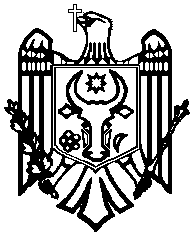   MINISTERUL FINANŢELOR	           МИНИСТЕРСТВО ФИНАНСОВ					       ФИНАНСОВ      AL REPUBLICII MOLDOVA                                            РЕСПУБЛИКИ  МОЛДОВAORDINmun. Chişinău   _______________ 2020			                                                                         Nr. ______Cu  privire  la  aprobarea  modificărilor la Ordinul Ministrului Finanțelor nr.101/2019         În temeiul art.9 al Legii contabilității și raportării financiare nr.287/2017 (Monitorul Oficial al R. Moldova, 2018, nr.1-6, art. 22),  precum și în scopul realizării acţiunilor pentru dezvoltarea continuă şi perfecţionarea contabilităţii și raportării financiare,ORDON:       1.  Anexa la Ordinul Ministrului Finanțelor cu  privire  la aprobarea componenței nominale a Consiliului de contabilitate și raportare financiară pe lîngă Ministerul Finanțelor nr. 101/2019  (Monitorul Oficial al Republicii Moldova, 2019, nr. 223-229, art. 1203), se modifică după cum urmează:         la poziția „NOROC Dorel”, cuvintele „şef al Direcţiei politici fiscale şi vamale, împuternicit cu exercitarea funcţiei de” se exclud;        poziția „PADUCA Stela” se substituie cu poziția „POSTU Dorina”;         după poziția „VÎRTOSU Artur – director financiar, Î.M. “Efes Vitanta Moldova Brewery” S.A., Asociaţia Investitorilor Străini” se completează cu poziția „IAVORSCAIA Elena – auditor, entitatea de audit „Regula de aur” S.R.L., Filiala Camerei de Comerț și Industrie din Găgăuzia”.           2. Prezentul ordin intră în vigoare la data publicării în Monitorul Oficial al Republicii Moldova.Viceprim-ministru,Ministru al Finanţelor                                               Serghei  PUȘCUȚA